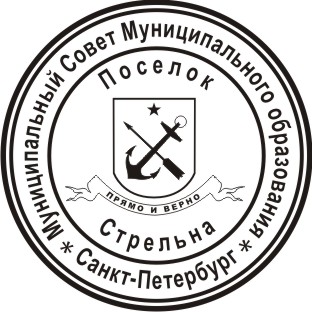 МУНИЦИПАЛЬНЫЙ СОВЕТ ВНУТРИГОРОДСКОГО МУНИЦИПАЛЬНОГО ОБРАЗОВАНИЯ САНКТ-ПЕТЕРБУРГА ПОСЕЛОК СТРЕЛЬНАVI СОЗЫВАРЕШЕНИЕ  от 28 сентября 2021 года							                              № 48Об утверждении  плана работы Муниципального Совета Муниципального образования поселок Стрельна над проектом бюджета Муниципального образования поселок Стрельна на 2022 финансовый годС целью планирования работы Муниципального Совета Муниципального образования поселок Стрельна над проектом бюджета Муниципального образования поселок Стрельна на 2022 финансовый год МУНИЦИПАЛЬНЫЙ СОВЕТРЕШИЛ:Утвердить план работы Муниципального Совета Муниципального образования поселок Стрельна над проектом бюджета Муниципального образования поселок Стрельна на 2022 год финансовый год согласно приложению 1.Контроль за исполнением настоящего решения возложить на Главу Муниципального образования поселок Стрельна Беленкова Валерия Николаевича.    3.   Настоящее Решение вступает в силу со дня его принятия.Глава Муниципального образования, исполняющий полномочияпредседателя Муниципального Совета			                                       В.Н. БеленковПриложение 1к Решению Муниципального СоветаМуниципального образования  поселок Стрельна от 28 сентября  2021 года    № 48План работы Муниципального Совета Муниципального образования поселок Стрельна над проектом бюджета Муниципального образования поселок Стрельна  на 2022 финансовый год№п/пНаименование мероприятияСрок исполненияПрим.Направление проекта бюджета Местной администрацией в Муниципальный Совет01.11.2021Направление проекта бюджета Главой Муниципального образования в КСП и Комитет ФинансовНа следующий день после поступления в Муниципальный СоветОпубликование проекта бюджета01.11.2021Направление проекта местного Бюджета депутатам и в постоянные комиссии Муниципального Совета03.11.2021Принятие проекта местного бюджета в первом чтении09.11.2021Публичные слушания по проекту бюджета12.11.2021Направление Главе Муниципального образования поправок к проекту местного бюджета от депутатов и местной администрации19.11.2021Рассмотрение бюджетно-финансовой комиссией поправок к проекту местного бюджета23.11.2021Принятие проекта местного бюджета во втором чтении25.11.2021Принятие местного бюджета в третьем (окончательном) чтении02.12.2021Опубликование бюджета Муниципального образования поселок Стрельна  на 2020 финансовый годВ течение 10 дней с момента принятия бюджета